Центр творчества, туризма детей и молодёжи Мядельского района организует автобусные туры по Нарочанскому краюОбзорная экскурсия «По Нарочанскому краю».  Туристы знакомятся с природными особенностями края, историческим прошлым, памятниками архитектуры.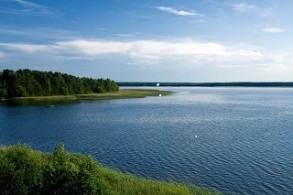 Экскурсия по экологической тропе природного комплекса «Голубые озера».«Путешествие в природу» - это знакомство с одним из интереснейших и своеобразных уголков природы белорусского Поозерья. Экскурсия автобусно – пешеходная. Пешеходная часть экскурсии представляет собой прохождение маршрута протяженностью 3 км по живописной пересеченной местности. Экскурсанты знакомятся с несколькими лесными озерами из большой группы водоемов, которым дано ласковое и теплое название «Голубые озера».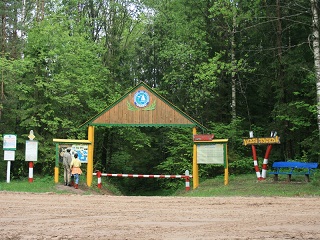 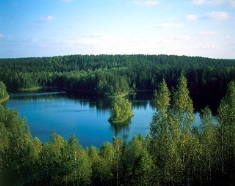 тел. 8 017 97 22454, 50870; факс 54008